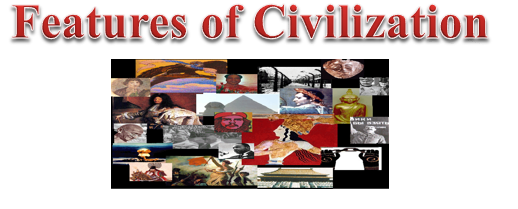 VIDEO REVIEW Features of CivilizationT   F   The wealthiest man in the community was the head of the government.T   F   Early civilizations practiced polytheism, praying to many gods.T   F   Artisans were skilled craftsmen who need a lot of training to do their job.T   F   The working class was at the top of the social classes in a civilization.T   F   Arts and public works were developed to make life better.T   F   Priests were trained to read and write.T   F   A city-state was a city and the surrounding lands.T   F   Empires were created by treaties among city-states.T   F   Nomads were civilized.T   F   Cultural diffusion is spread by trade, migration or warfare.Use the FOCUS QUESTIONS to help you understand the features all civilizations have in common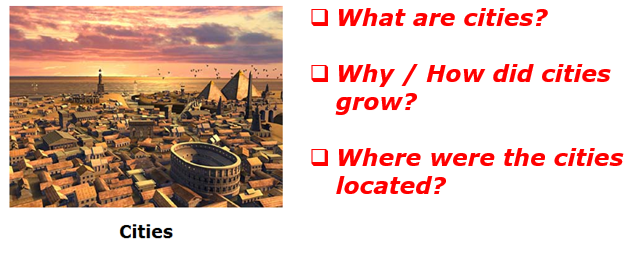 __________ are the central feature of a civilization. They are centers of __________.The first cities grew when ____________ began cultivating land along ___________ and produced ____________ foods.The world’s first civilizations began along the ____________________ in the Middle East; the ________________ in Egypt; along the ______________ in India; and the ______________ in China.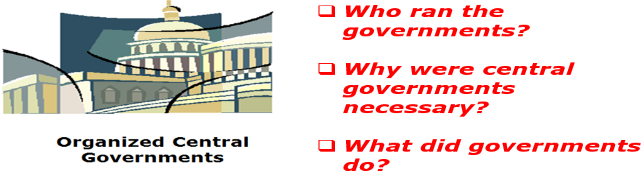 ____________ or ____________ ruled many of the world’s first communities.The central government coordinated the ______________ of large amounts of __________. Governments brought together people for building ____________, issuing __________, collecting __________ and organizing systems of ____________.___________ and ___________ emerged as the main leaders.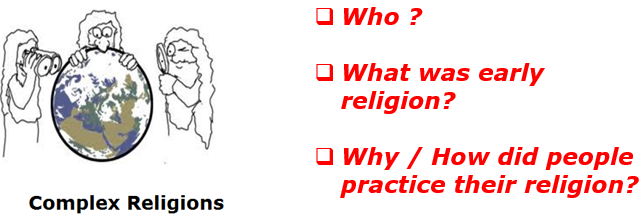 Most early peoples were _________________, which meant they believed in __________ gods.Early worshippers believed the gods controlled __________________ and ____________ activities.People tried to the favor of the gods with _____________, dances, prayers, building _____________ and _______________ animals.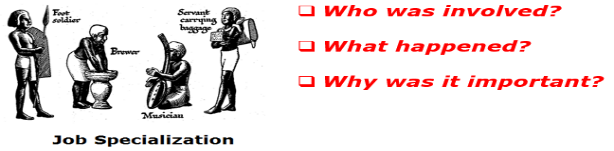 ____________ people could not muster all the ____________ needed to make goods necessary to live in cities.People began to ___________________ in certain jobs.Specialization made people ___________________ on others for their needs.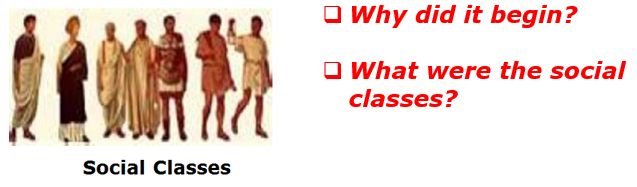 In cities, people were ranked according to their ____________._____________ and _____________ were at the top level of society.Wealthy _____________ and ___________ were at the next level.The majority of the people in society were ____________ who produced _____________ for the city._________________ occupied the lowest social class.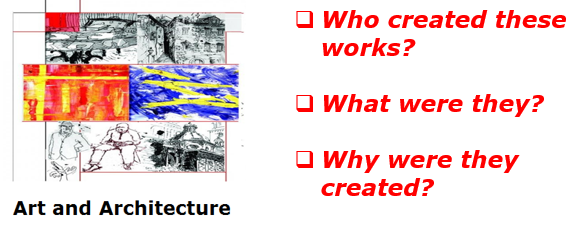 Art and architecture expressed the talent _________________, and values of the people.________________ and _______________ dominated the city landscapes.Buildings were built to show ______________ and the power of the ________________ and religion.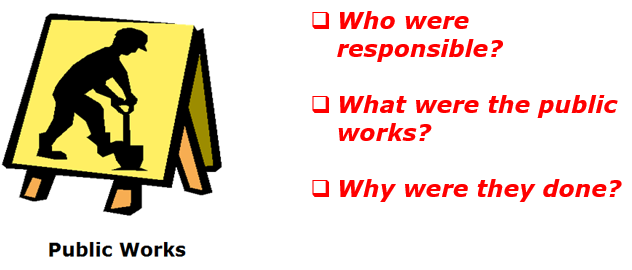 The ______________ ordered public works to be built.Some projects were _______________ system, _____________, bridges and walls.They were meant to ________________ the city.The projects were often __________________.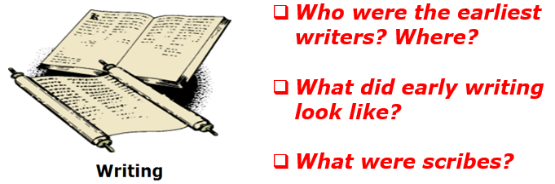 ____________ kept the earliest writings to record amounts of ____________ collected, information about the _______________, rituals and _______________.Early writing is the form of _______________ or simple _________________. It was found on ________________, ________________ and ___________________.________________ were taught to read and write and kept the records for the society.